Boston Massacre – Kent State Massacre Analysis			Name:  ____________________8th Grade US History/LiljemarkHow can media (songs, newspapers, print, TV, radio, etc.) play a role in answering the question “When is it OK to rebel?” Give specific examples from the Kent State shooting and the Boston Massacre.Ohio lyrics by Neil Young
Tin soldiers and Nixon coming,
We're finally on our own.
This summer I hear the drumming,
Four dead in Ohio.

Gotta get down to it
Soldiers are gunning us down
Should have been done long ago.
What if you knew her
And found her dead on the ground
How can you run when you know?

Gotta get down to it
Soldiers are gunning us down
Should have been done long ago.
What if you knew her
And found her dead on the ground
How can you run when you know?

Tin soldiers and Nixon coming,
We're finally on our own.
This summer I hear the drumming,
Four dead in Ohio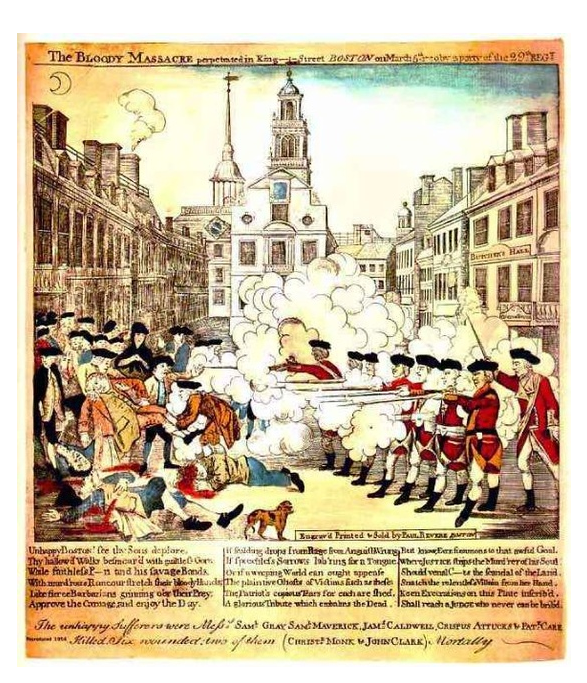 Kent State Song“Ohio”Kent State Actual EventsBoston Massacre Paul Revere’s PrintBoston Massacre Actual Events (pg. 148-149 in txtbk)Who was at fault?  State your evidence.Who was the victim? State your evidence.Why would the authors portray one side as the victim?